О соблюдении лицами, поступающими на работу на должность руководителя муниципального учреждения муниципального района Пестравский Самарской области, руководителями муниципальных учреждений муниципального района Пестравский Самарской области обязанности по представлению сведений о своих доходах, об имуществе и обязательствах имущественного характера и о доходах, об имуществе и обязательствах имущественного характера супруги (супруга) и несовершеннолетних детей В соответствии с частью четвертой статьи 275 Трудового кодекса Российской Федерации, руководствуясь статьями 44, 45 Устава муниципального района Пестравский, администрация муниципального района Пестравский ПОСТАНОВЛЯЕТ:1.Утвердить прилагаемые:Положение о представлении лицом, поступающим на работу на должность руководителя муниципального учреждения муниципального района Пестравский Самарской области, а также руководителем муниципального учреждения муниципального района Пестравский Самарской области сведений о своих доходах, об имуществе и обязательствах имущественного характера и о доходах, об имуществе и обязательствах имущественного характера супруги (супруга) и несовершеннолетних детей; форму справки о доходах, об имуществе и обязательствах имущественного характера лица, поступающего на работу на должность руководителя муниципального учреждения муниципального района Пестравский Самарской области;форму справки о доходах, об имуществе и обязательствах имущественного характера руководителя муниципального учреждения муниципального района Пестравский Самарской области;форму справки о доходах, об имуществе и обязательствах имущественного характера супруги (супруга) и несовершеннолетних детей лица, поступающего на работу на должность руководителя муниципального учреждения муниципального района Пестравский Самарской области;форму справки о доходах, об имуществе и обязательствах имущественного характера супруги (супруга) и несовершеннолетних детей руководителя муниципального учреждения муниципального района Пестравский Самарской области.2. Опубликовать настоящее постановление в районной газете «Степь» и разместить на официальном Интернет-сайте муниципального района Пестравский.3. Контроль за выполнением настоящего постановления возложить на руководителя аппарата администрации муниципального района Пестравский (Прокудину О.Н.).Глава муниципального районаПестравский									А.П.ЛюбаевПрокудина 21933Сапрыкин 22478ПОЛОЖЕНИЕо представлении лицом, поступающим на работу на должность руководителя муниципального учреждения муниципального района Пестравский Самарской области, руководителем муниципального учреждения муниципального района Пестравский Самарской области сведений о своих доходах, об имуществе и обязательствах имущественного характера и о доходах, об имуществе и обязательствах имущественного характера супруги (супруга) и несовершеннолетних детей 1. Настоящее Положение разработано в соответствии с частью четвертой статьи 275 Трудового кодекса Российской Федерации и регламентирует представление лицом, поступающим на работу на должность руководителя муниципального учреждения муниципального района Пестравский Самарской области, руководителем муниципального учреждения муниципального района Пестравский Самарской области сведений о своих доходах, об имуществе и обязательствах имущественного характера, а также доходах, об имуществе и обязательствах имущественного характера своих супруги (супруга) и несовершеннолетних детей (далее - сведения о доходах, об имуществе и обязательствах имущественного характера).2. Лицо, поступающее на работу на должность руководителя муниципального учреждения муниципального района Пестравский Самарской области, руководитель муниципального учреждения муниципального района Пестравский Самарской области обязан представлять сведения о доходах, об имуществе и обязательствах имущественного характера работодателю.3. Сведения о доходах, об имуществе и обязательствах имущественного характера представляются руководителем муниципального учреждения муниципального района Пестравский Самарской области ежегодно, не позднее 30 апреля года, следующего за отчетным.4. Лицо, поступающее на работу на должность руководителя муниципального учреждения муниципального района Пестравский Самарской области представляет:а) сведения о своих доходах, полученных от всех источников (включая доходы по прежнему месту работы или месту замещения выборной должности, пенсии, пособия, иные выплаты) за календарный год, предшествующий году подачи документов для поступления на работу на должность руководителя муниципального учреждения муниципального района Пестравский Самарской области, а также сведения об имуществе, принадлежащем ему на праве собственности, и о своих обязательствах имущественного характера по состоянию на первое число месяца, предшествующего месяцу подачи документов для поступления на работу на должность руководителя муниципального учреждения муниципального района Пестравский Самарской области (на отчетную дату);б) сведения о доходах супруги (супруга) и несовершеннолетних детей, полученных от всех источников (включая заработную плату, пенсии, пособия, иные выплаты) за календарный год, предшествующий году подачи лицом документов для поступления на работу на должность руководителя муниципального учреждения муниципального района Пестравский Самарской области, а также сведения об имуществе, принадлежащем им на праве собственности, и об их обязательствах имущественного характера по состоянию на первое число для поступления на работу на должность руководителя муниципального учреждения муниципального района Пестравский Самарской области (на отчетную дату).5. Руководитель муниципального учреждения муниципального района Пестравский Самарской области представляет:а) сведения о своих доходах, полученных за отчетный период (с 1 января по 31 декабря) от всех источников (включая заработную плату, пенсии, пособия и иные выплаты), а также сведения об имуществе и обязательствах имущественного характера по состоянию на конец отчетного периода;б) сведения о доходах супруги (супруга) и несовершеннолетних детей, полученных за отчетный период (с 1 января по 31 декабря) от всех источников (включая заработную плату, пенсии, пособия и иные выплаты), а также сведения об их имуществе и обязательствах имущественного характера по состоянию на конец отчетного периода.6. В случае если руководитель муниципального учреждения муниципального района Пестравский Самарской области обнаружил, что в представленных им сведениях о доходах, об имуществе и обязательствах имущественного характера не отражены или не полностью отражены какие-либо сведения либо имеются ошибки, он вправе представить уточненные сведения не позднее 31 июля года, следующего за отчетным. Такие уточненные сведения не считаются представленными с нарушением срока, указанного в пункте 3 настоящего Положения.7. Проверка достоверности и полноты сведений о доходах, об имуществе и обязательствах имущественного характера, представленных лицом, поступающим на работу на должность руководителя муниципального учреждения муниципального района Пестравский Самарской области, а также руководителем муниципального учреждения муниципального района Пестравский Самарской области осуществляется в порядке, устанавливаемом администрацией муниципального района Пестравский Самарской области для лиц замещающих должности муниципальной службы в администрации муниципального района Пестравский Самарской области.8. Сведения о доходах, об имуществе и обязательствах имущественного характера, представляемые лицом, поступающим на работу на должность руководителя муниципального учреждения муниципального района Пестравский Самарской области, а также руководителем муниципального учреждения муниципального района Пестравский Самарской области в соответствии с настоящим Положением, являются сведениями конфиденциального характера, если федеральным законом они не отнесены к сведениям, составляющим государственную тайну.9. Сведения о доходах, об имуществе и обязательствах имущественного характера, представленные в соответствии с настоящим Положением лицом, поступающим на работу на должность руководителя муниципального учреждения муниципального района Пестравский Самарской области, руководителем муниципального учреждения муниципального района Пестравский Самарской области, и информация о результатах проверки достоверности и полноты этих сведений приобщаются к личному делу руководителя муниципального учреждения муниципального района Пестравский Самарской области.(указывается работодатель)СПРАВКАо доходах, об имуществе и обязательствах имущественного характера лица, поступающего на работу на должность руководителя муниципального учреждения муниципального района Пестравский Самарской областиЯ, ___________________________________________________________________(фамилия, имя, отчество, дата рождения)сообщаю  сведения о своих доходах, об имуществе, о вкладах в банках, ценных бумагах, об обязательствах  имущественного  характера:Раздел 1. Сведения о доходах <1>--------------------------------<1> Указываются доходы (включая пенсии, пособия и иные выплаты) за отчетный период.<2> Доход,  полученный в иностранной валюте, указывается в рублях по курсу Банка России на дату получения дохода.Раздел 2. Сведения об имуществе2.1. Недвижимое имущество--------------------------------<1> Указывается вид собственности (индивидуальная, общая); для совместной собственности указываются иные лица (ф.и.о. или наименование), в собственности которых находится имущество; для долевой собственности указывается доля лица, поступающего на работу на должность руководителя муниципального учреждения муниципального района Пестравский Самарской области, представляющего сведения.<2> Указывается вид земельного участка (пая, доли): под индивидуальное жилищное строительство, дачный, садовый, приусадебный, огородный и др.2.2. Транспортные средства--------------------------------<1> Указывается вид собственности (индивидуальная, общая); для совместной собственности указываются иные лица (ф.и.о. или наименование), в собственности которых находится имущество; для  долевой собственности указывается доля лица, поступающего на работу на должность руководителя муниципального учреждения муниципального района Пестравский Самарской области, представляющего сведения.Раздел 3. Сведения о денежных средствах, находящихся  на  счетах  в  банках и иных кредитных организациях--------------------------------<1> Указываются вид счета (депозитный, текущий, расчетный, ссудный и др.) и валюта счета.<2> Остаток на счете указывается по состоянию на отчетную дату. Для счетов в иностранной валюте остаток указывается в рублях по курсу Банка России на отчетную дату.Раздел 4. Сведения о ценных бумагах4.1. Акции и иное участие в коммерческих организациях--------------------------------<1> Указываются полное или сокращенное официальное наименование организации и ее организационно-правовая форма (акционерное  общество, общество с ограниченной ответственностью, товарищество, производственный кооператив и др.).<2> Уставный капитал указывается согласно учредительным документам организации по состоянию на отчетную дату. Для уставных капиталов, выраженных в иностранной валюте, уставный капитал указывается в рублях по курсу Банка России на отчетную дату.<3> Доля участия выражается в процентах от уставного капитала. Для акционерных обществ указываются также номинальная стоимость и количество акции.<4> Указываются основание приобретения доли участия (учредительный договор, приватизация, покупка, мена, дарение, наследование и др.), а также реквизиты (дата, номер) соответствующего договора или акта.4.2. Иные ценные бумагиИтого по разделу 4 «Сведения о ценных бумагах» суммарная декларированная стоимость ценных бумаг, включая доли участия в коммерческих организациях (рублей),__________________________________________________________________________.--------------------------------<1>  Указываются все ценные бумаги по видам (облигации, векселя и др.), за  исключением  акций,  указанных в подразделе 4.1 «Акции и иное участие в коммерческих организациях».<2>  Указывается  общая  стоимость  ценных бумаг данного вида исходя из стоимости их приобретения (а если ее нельзя определить - исходя из рыночной стоимости  или  номинальной  стоимости).  Для  обязательств,  выраженных  в иностранной валюте, стоимость указывается в рублях по курсу Банка России на отчетную дату.Раздел 5. Сведения об обязательствах имущественного характера5.1. Объекты недвижимого имущества, находящиеся в пользовании <1>--------------------------------<1> Указываются по состоянию на отчетную дату.<2>  Указывается  вид  недвижимого  имущества (земельный участок, жилой дом, дача и др.).<3> Указываются  вид  пользования (аренда, безвозмездное пользование и др.) и сроки пользования.<4> Указываются основание пользования (договор, фактическое предоставление и др.), а также реквизиты (дата, номер) соответствующего договора или акта.5.2. Прочие обязательства <1>Достоверность и полноту настоящих сведений подтверждаю.«__» _____________ 20__ г.    _____________________________________________       (подпись лица, претендующего на работу на должность руководителя   муниципального учреждения муниципального района Пестравский  Самарской области)___________________________________________________________________________(ф.и.о. и подпись лица, принявшего справку)--------------------------------<1> Указываются имеющиеся на отчетную дату срочные обязательства финансового характера на сумму, превышающую уровень 20 процентов дохода за отчетный период, за исключением обязательств, составляющих менее 100 тыс. рублей.<2> Указывается существо обязательства (заем, кредит и др.).<3> Указывается вторая сторона обязательства: кредитор или должник, его фамилия, имя и отчество (наименование юридического лица), адрес.<4> Указываются основание возникновения обязательства (договор, передача денег или имущества и др.), а также реквизиты (дата, номер) соответствующего договора или акта.<5> Указывается сумма основного обязательства (без суммы процентов). Для обязательств, выраженных в иностранной валюте, сумма указывается в рублях по курсу Банка России на отчетную дату.<6> Указываются годовая процентная ставка обязательства, заложенное в обеспечение обязательства имущество, выданные в обеспечение обязательства гарантии и поручительства.(указывается работодатель)СПРАВКАо доходах, об имуществе и обязательствах имущественногохарактера руководителя муниципального учреждения муниципального района Пестравский Самарской областиЯ, ____________________________________________________________________,                                                    (фамилия, имя, отчество, дата рождения)проживающий по адресу: ____________________________________________________                                                                         (адрес места жительства)__________________________________________________________________________,сообщаю  сведения о своих доходах за  отчетный  период  с 1  января 20__ г. по 31 декабря 20__ г., об имуществе, о вкладах в банках, ценных бумагах, об обязательствах  имущественного  характера  по  состоянию на конец отчетного периода (на отчетную дату):Раздел 1. Сведения о доходах <1>--------------------------------<1>  Указываются  доходы  (включая  пенсии,  пособия и иные выплаты) за отчетный период.<2>  Доход,  полученный  в  иностранной валюте, указывается в рублях по курсу Банка России на дату получения дохода.Раздел 2. Сведения об имуществе2.1. Недвижимое имущество--------------------------------<1> Указывается вид собственности (индивидуальная, общая); для совместной собственности указываются иные лица (ф.и.о. или наименование), в собственности которых находится имущество; для долевой собственности указывается  доля  руководителя муниципального учреждения муниципального района Пестравский Самарской области, который представляет сведения.<2>  Указывается вид земельного участка (пая, доли): под индивидуальное жилищное строительство, дачный, садовый, приусадебный, огородный и др.2.2. Транспортные средства--------------------------------<1> Указывается вид собственности (индивидуальная, общая); для совместной собственности указываются иные лица (ф.и.о. или наименование), в собственности которых находится имущество; для долевой собственности указывается  доля  руководителя муниципального учреждения муниципального района Пестравский Самарской области, который представляет сведения.Раздел 3. Сведения о денежных средствах, находящихся  на  счетах  в  банках и иных кредитных организациях--------------------------------<1> Указываются вид счета (депозитный, текущий, расчетный, ссудный и др.) и валюта счета.<2> Остаток на счете указывается по состоянию на отчетную дату. Для счетов  в  иностранной  валюте  остаток указывается в рублях по курсу Банка России на отчетную дату.Раздел 4. Сведения о ценных бумагах4.1. Акции и иное участие в коммерческих организациях--------------------------------<1>   Указываются   полное  или  сокращенное  официальное  наименование организации  и  ее  организационно-правовая  форма  (акционерное  общество, общество  с  ограниченной  ответственностью, товарищество, производственный кооператив и др.).<2>  Уставный  капитал  указывается  согласно  учредительным документам организации   по  состоянию  на  отчетную  дату.  Для  уставных  капиталов, выраженных  в  иностранной валюте, уставный капитал указывается в рублях по курсу Банка России на отчетную дату.<3>  Доля  участия  выражается  в  процентах от уставного капитала. Для акционерных  обществ  указываются  также номинальная стоимость и количество акций.<4>  Указываются  основание  приобретения  доли  участия (учредительный договор, приватизация, покупка, мена, дарение, наследование и др.), а также реквизиты (дата, номер) соответствующего договора или акта.4.2. Иные ценные бумагиИтого по разделу 4 «Сведения о ценных бумагах» суммарная декларированная стоимость ценных бумаг, включая доли участия в коммерческих организациях (рублей),__________________________________________________________________________.--------------------------------<1> Указываются все ценные бумаги по видам (облигации, векселя и др.), за  исключением  акций,  указанных в подразделе 4.1 «Акции и иное участие в коммерческих организациях».<2>  Указывается  общая  стоимость  ценных бумаг данного вида исходя из стоимости их приобретения (а если ее нельзя определить - исходя из рыночной стоимости  или  номинальной  стоимости).  Для  обязательств,  выраженных  в иностранной валюте, стоимость указывается в рублях по курсу Банка России на отчетную дату.Раздел 5. Сведения об обязательствах имущественного характера5.1. Объекты недвижимого имущества, находящиеся в пользовании <1>--------------------------------<1> Указываются по состоянию на отчетную дату.<2>  Указывается  вид  недвижимого  имущества (земельный участок, жилой дом, дача и др.).<3>  Указываются  вид  пользования (аренда, безвозмездное пользование и др.) и сроки пользования.<4> Указываются основание пользования (договор, фактическое предоставление  и  др.),  а  также реквизиты (дата, номер) соответствующего договора или акта.5.2. Прочие обязательства <1>Достоверность и полноту настоящих сведений подтверждаю.«__» _____________ 20__ г.    _____________________________________________                                                  (подпись руководителя муниципального учреждения муниципального района Пестравский Самарской области)___________________________________________________________________________                                    (ф.и.о. и подпись лица, принявшего справку)--------------------------------<1> Указываются имеющиеся на отчетную дату срочные обязательства финансового характера на сумму, превышающую уровень 20 процентов дохода за отчетный период, за исключением обязательств, составляющих менее 100 тыс. рублей.<2> Указывается существо обязательства (заем, кредит и др.).<3> Указывается вторая сторона обязательства: кредитор или должник, его фамилия, имя и отчество (наименование юридического лица), адрес.<4> Указываются основание возникновения обязательства (договор, передача денег или имущества и др.), а также реквизиты (дата, номер) соответствующего договора или акта.<5> Указывается сумма основного обязательства (без суммы процентов). Для обязательств, выраженных в иностранной валюте, сумма указывается в рублях по курсу Банка России на отчетную дату.<6> Указываются годовая процентная ставка обязательства, заложенное в обеспечение обязательства имущество, выданные в обеспечение обязательства гарантии и поручительства.(указывается работодатель)СПРАВКАо доходах, об имуществе и обязательствах имущественного характера супруги (супруга) и несовершеннолетних детей лица, поступающего на работу на должность руководителя  муниципального учреждения муниципального района Пестравский Самарской области <1>    Я, ____________________________________________________________________,(фамилия, имя, отчество, дата рождения)_______________________________________________________________________________________________________________________________________________________________________________________________________________________________________________,(основное место работы, в случае отсутствия основного места работы – род занятий)проживающий по адресу: ____________________________________________________(адрес места жительства)__________________________________________________________________________,сообщаю  сведения о доходах моей (моего)___________________________________________________________________________ (супруги (супруга), несовершеннолетней дочери, несовершеннолетнего сына)___________________________________________________________________________(фамилия, имя, отчество, дата рождения)__________________________________________________________________________,(основное место работы или службы, занимаемая должность,в случае отсутствия основного места работы или службы - род занятий)об имуществе, о вкладах в банках, ценных бумагах, об обязательствах имущественного  характера.  --------------------------------<1>  Сведения представляются отдельно на супругу (супруга) и на каждого из несовершеннолетних детей лица, поступающего на работу на должность руководителя муниципального учреждения муниципального района Пестравский Самарской области, представляющего сведения.Раздел 1. Сведения о доходах <1>--------------------------------<1>  Указываются  доходы  (включая  пенсии,  пособия и иные выплаты) за отчетный период.<2>  Доход,  полученный  в  иностранной валюте, указывается в рублях по курсу Банка России на дату получения дохода.Раздел 2. Сведения об имуществе2.1. Недвижимое имущество--------------------------------<1> Указывается вид собственности (индивидуальная, общая); для совместной собственности указываются иные лица (ф.и.о. или наименование), в собственности которых находится имущество; для долевой собственности указывается доля члена семьи лица, поступающего на работу на должность руководителя муниципального учреждения муниципального района Пестравский Самарской области, представляющего сведения.<2> Указывается вид земельного участка (пая, доли): под индивидуальное жилищное строительство, дачный, садовый, приусадебный, огородный и др.2.2. Транспортные средства--------------------------------<1> Указывается вид собственности (индивидуальная, общая); для совместной собственности указываются иные лица (ф.и.о. или наименование), в собственности которых находится имущество; для долевой собственности указывается доля члена семьи лица, поступающего на работу на должность руководителя муниципального учреждения муниципального района Пестравский Самарской области, представляющего сведения.Раздел 3. Сведения о денежных средствах, находящихся на счетах в банках и иных кредитных организациях--------------------------------<1>  Указываются  вид  счета (депозитный, текущий, расчетный, ссудный и др.) и валюта счета.<2> Остаток на счете указывается по состоянию на отчетную дату. Для счетов в иностранной валюте остаток указывается в рублях по курсу Банка России на отчетную дату.Раздел 4. Сведения о ценных бумагах4.1. Акции и иное участие в коммерческих организациях--------------------------------<1> Указываются полное или сокращенное официальное наименование организации и  ее организационно-правовая форма  акционерное  общество, общество с ограниченной  ответственностью, товарищество, производственный кооператив и др.).<2> Уставный капитал указывается согласно учредительным документам организации по состоянию на отчетную дату. Для уставных капиталов, выраженных в иностранной валюте, уставный капитал указывается в рублях по курсу Банка России на отчетную дату.<3> Доля участия выражается в процентах от уставного капитала. Для акционерных обществ указываются также номинальная стоимость и количество акций.<4> Указываются основание приобретения доли участия (учредительный договор, приватизация, покупка, мена, дарение, наследование и др.), а также реквизиты (дата, номер) соответствующего договора или акта.4.2. Иные ценные бумагиИтого по разделу 4 «Сведения о ценных бумагах» суммарная декларированная стоимость ценных бумаг, включая доли участия в коммерческих организациях (рублей),__________________________________________________________________________.--------------------------------<1> Указываются все ценные бумаги по видам (облигации, векселя и др.), за исключением акций, указанных в подразделе 4.1 «Акции и иное участие в коммерческих организациях».<2> Указывается общая стоимость ценных бумаг данного вида исходя из стоимости их приобретения (а если ее нельзя определить - исходя из рыночной стоимости или номинальной стоимости). Для обязательств, выраженных в иностранной валюте, стоимость указывается в рублях по курсу Банка России на отчетную дату.Раздел 5. Сведения об обязательствах имущественного характера5.1. Объекты недвижимого имущества, находящиеся в пользовании <1>--------------------------------<1> Указываются по состоянию на отчетную дату.<2>  Указывается вид недвижимого имущества (земельный участок, жилой дом, дача и др.).<3>  Указываются вид пользования (аренда, безвозмездное пользование и др.) и сроки пользования.<4> Указываются основание пользования (договор, фактическое предоставление и другие), а также реквизиты (дата, номер) соответствующего договора или акта.5.2. Прочие обязательства <1>Достоверность и полноту настоящих сведений подтверждаю.«__» _____________ 20__ г.    _____________________________________________ (подпись лица, поступающего на работу на должность руководителя муниципального учреждения муниципального района Пестравский Самарской области, представляющего сведения)__________________________________________________________________________.(ф.и.о. и подпись лица, принявшего справку)--------------------------------<1> Указываются имеющиеся на отчетную дату срочные обязательства финансового характера на сумму, превышающую уровень 20 процентов дохода за отчетный период, за исключением обязательств, составляющих менее 100 тыс. рублей.<2> Указывается существо обязательства (заем, кредит и др.).<3> Указывается вторая сторона обязательства: кредитор или должник, его фамилия, имя и отчество (наименование юридического лица), адрес.<4> Указываются основание возникновения обязательства (договор, передача денег или имущества и др.), а также реквизиты (дата, номер) соответствующего договора или акта.<5> Указывается сумма основного обязательства (без суммы процентов). Для обязательств, выраженных в иностранной валюте, сумма указывается в рублях по курсу Банка России на отчетную дату.<6> Указываются годовая процентная ставка обязательства, заложенное в обеспечение обязательства имущество, выданные в обеспечение обязательства гарантии и поручительства.(указывается работодатель)СПРАВКАо доходах, об имуществе и обязательствах имущественного характера супруги (супруга) и несовершеннолетних детей руководителя муниципального учреждения муниципального района Пестравский Самарской области <1>Я, _____________________________________________________________________________________________________________________________________________,                                           (фамилия, имя, отчество, дата рождения)проживающий по адресу: ____________________________________________________                                                                          (адрес места жительства)__________________________________________________________________________,сообщаю  сведения о доходах за отчетный период с  1  января 20__ г.  по  31декабря 20__ г. моей (моего)___________________________________________________________________________(супруги (супруга), несовершеннолетней дочери, несовершеннолетнего сына)___________________________________________________________________________ (фамилия, имя, отчество, дата рождения)__________________________________________________________________________,(основное место работы или службы, занимаемая должность, в случае отсутствия основного места работы или службы - род занятий)об имуществе, о вкладах в банках, ценных бумагах, об обязательствах имущественного  характера по состоянию на конец отчетного периода (на отчетную дату).--------------------------------<1>  Сведения представляются отдельно на супругу (супруга) и на каждого из несовершеннолетних детей руководителя муниципального учреждения муниципального района Пестравский Самарской области который представляет сведения.Раздел 1. Сведения о доходах <1>--------------------------------<1>  Указываются  доходы  (включая  пенсии,  пособия и иные выплаты) за отчетный период.<2>  Доход,  полученный  в  иностранной валюте, указывается в рублях по курсу Банка России на дату получения дохода.Раздел 2. Сведения об имуществе2.1. Недвижимое имущество--------------------------------<1> Указывается вид собственности (индивидуальная, общая); для совместной собственности указываются иные лица (ф.и.о. или наименование), в собственности которых находится имущество; для долевой собственности указывается доля члена семьи руководителя муниципального учреждения муниципального района Пестравский Самарской области, который представляет сведения.<2> Указывается вид земельного участка (пая, доли): под индивидуальное жилищное строительство, дачный, садовый, приусадебный, огородный и др.2.2. Транспортные средства--------------------------------<1> Указывается вид собственности (индивидуальная, общая); для совместной собственности указываются иные лица (ф.и.о. или наименование), в собственности которых находится имущество; для долевой собственности указывается доля члена семьи руководителя муниципального учреждения муниципального района Пестравский Самарской области, который представляет сведения.Раздел 3. Сведения о денежных средствах, находящихся на счетах в банках и иных кредитных организациях--------------------------------<1> Указываются вид счета (депозитный, текущий, расчетный, ссудный и др.) и валюта счета.<2> Остаток на счете указывается по состоянию на отчетную дату. Для счетов в иностранной валюте остаток указывается в рублях по курсу Банка России на отчетную дату.Раздел 4. Сведения о ценных бумагах4.1. Акции и иное участие в коммерческих организациях--------------------------------<1> Указываются полное или сокращенное официальное наименование организации и  ее организационно-правовая форма (акционерное  общество, общество с ограниченной  ответственностью, товарищество, производственный кооператив и др.).<2> Уставный капитал указывается согласно учредительным документам организации по состоянию на отчетную дату. Для уставных капиталов, выраженных в иностранной валюте, уставный капитал указывается в рублях по курсу Банка России на отчетную дату.<3> Доля участия выражается в процентах от уставного капитала. Для акционерных обществ указываются также номинальная стоимость и количество акций.<4> Указываются основание приобретения доли участия (учредительный договор, приватизация, покупка, мена, дарение, наследование и др.), а также реквизиты (дата, номер) соответствующего договора или акта.4.2. Иные ценные бумагиИтого по разделу 4 «Сведения о ценных бумагах» суммарная декларированная стоимость ценных бумаг, включая доли участия в коммерческих организациях (рублей),__________________________________________________________________________.--------------------------------<1> Указываются все ценные бумаги по видам (облигации, векселя и др.), за  исключением  акций,  указанных в подразделе 4.1 «Акции и иное участие в коммерческих организациях».<2> Указывается общая стоимость  ценных бумаг данного вида исходя из стоимости их приобретения (а если ее нельзя определить - исходя из рыночной стоимости или номинальной стоимости). Для  обязательств, выраженных в иностранной валюте, стоимость указывается в рублях по курсу Банка России на отчетную дату.Раздел 5. Сведения об обязательствах имущественного характера5.1. Объекты недвижимого имущества, находящиеся в пользовании <1>--------------------------------<1> Указываются по состоянию на отчетную дату.<2>  Указывается  вид  недвижимого  имущества (земельный участок, жилой дом, дача и др.).<3>  Указываются  вид  пользования (аренда, безвозмездное пользование и др.) и сроки пользования.<4> Указываются основание пользования (договор, фактическое предоставление  и другие), а также реквизиты (дата, номер) соответствующего договора или акта.5.2. Прочие обязательства <1>Достоверность и полноту настоящих сведений подтверждаю.«__» _____________ 20__ г.    _____________________________________________ (подпись руководителя муниципального учреждения муниципального района Пестравский Самарской области)__________________________________________________________________________.(ф.и.о. и подпись лица, принявшего справку)--------------------------------<1> Указываются имеющиеся на отчетную дату срочные обязательства финансового характера на сумму, превышающую уровень 20 процентов дохода за отчетный период, за исключением обязательств, составляющих менее 100 тыс. рублей.<2> Указывается существо обязательства (заем, кредит и др.).<3> Указывается вторая сторона обязательства: кредитор или должник, его фамилия, имя и отчество (наименование юридического лица), адрес.<4> Указываются основание возникновения обязательства (договор, передача денег или имущества и др.), а также реквизиты (дата, номер) соответствующего договора или акта.<5> Указывается сумма основного обязательства (без суммы процентов). Для обязательств, выраженных в иностранной валюте, сумма указывается в рублях по курсу Банка России на отчетную дату.<6> Указываются годовая процентная ставка обязательства, заложенное в обеспечение обязательства имущество, выданные в обеспечение обязательства гарантии и поручительства.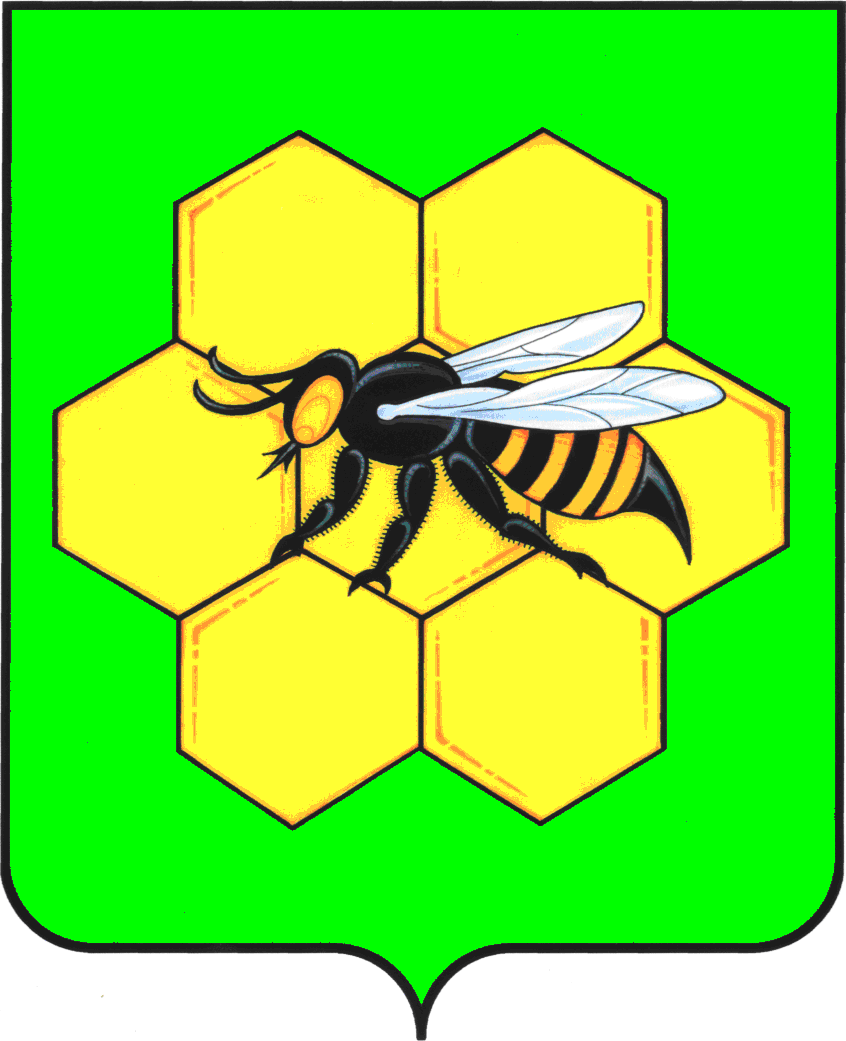 АДМИНИСТРАЦИЯМУНИЦИПАЛЬНОГО РАЙОНА ПЕСТРАВСКИЙСАМАРСКОЙ ОБЛАСТИПОСТАНОВЛЕНИЕот___04.03.2013_________________№__235/1_________УТВЕРЖДЕНОпостановлением администрации муниципального района Пестравскийот______________________ № ____УТВЕРЖДЕНОпостановлением администрации муниципального района Пестравскийот ______________________ № ____В(основное место работы, в случае отсутствия основного места работы – род занятий),проживающий по адресу: (адрес места жительства),№ п/пВид доходаВеличина дохода <2> (рублей)1.Доход по основному месту работы2.Доход от педагогической деятельности3.Доход от научной деятельности4.Доход от иной творческой деятельности5.Доход от вкладов в банках и иных кредитных организациях 6.Доход от ценных бумаг и долей участия в коммерческих организациях7.Иные доходы (указать вид дохода):8.Итого доход за отчетный период№ п/пВид и наименование имуществаВид собственности <1>Место нахождения (адрес)Площадь (кв. метров)1.Земельные участки <2>:2.Жилые дома:3.Квартиры:4.Дачи:5.Гаражи:6.Иное недвижимое имущество:№ п/пВид и марка транспортного средстваВид собственности <1>Место регистрации1.Автомобили легковые:2.Автомобили грузовые:3.Автоприцепы:4.Мототранспортные средства:5.Сельскохозяйственная техника:6.Водный транспорт:7.Воздушный транспорт:8.Иные транспортные средства:№ п/пНаименование и адрес банка или иной кредитной организацииВид и валюта счета <1>Дата открытия счетаНомер счетаОстаток на счете <2>1.2.3.№ п/пНаименование и организационно-правовая форма организации <1>Место нахождения организации (адрес)Уставный капитал <2> (рублей)Доля участия <3>Основание участия <4>1234561.2.3.4.5.№ п/пВид ценной бумаги <1>Лицо, выпустившее ценную бумагуНоминальная величина обязательства (рублей)Общее количествоОбщая стоимость <2> (рублей)1234561.2.3.4.5.6.№ п/пВид имущества <2>Вид и сроки пользования <3>Основание пользования <4>Место нахождения (адрес)Площадь (кв. метров)1234561.2.3.№ п/пСодержание обязательства <2>Кредитор (должник) <3>Основание возникновения <4>Сумма обязательства <5> (рублей)Условия обязательства <6>1234561.2.3.УТВЕРЖДЕНОпостановлением администрации муниципального района Пестравскийот _____________________ № ____В№ п/пВид доходаВеличина дохода <2> (рублей)1.Доход по основному месту работы2.Доход от педагогической деятельности3.Доход от научной деятельности4.Доход от иной творческой деятельности5.Доход от вкладов в банках и иных кредитных организациях 6.Доход от ценных бумаг и долей участия в коммерческих организациях7.Иные доходы (указать вид дохода):8.Итого доход за отчетный период№ п/пВид и наименование имуществаВид собственности <1>Место нахождения (адрес)Площадь (кв. метров)1.Земельные участки <2>:2.Жилые дома:3.Квартиры:4.Дачи:5.Гаражи:6.Иное недвижимое имущество:№ п/пВид и марка транспортного средстваВид собственности <1>Место регистрации1.Автомобили легковые:2.Автомобили грузовые:3.Автоприцепы:4.Мототранспортные средства:5.Сельскохозяйственная техника:6.Водный транспорт:7.Воздушный транспорт:8.Иные транспортные средства:№ п/пНаименование и адрес банка или иной кредитной организацииВид и валюта счета <1>Дата открытия счетаНомер счетаОстаток на счете <2>1.2.3.№ п/пНаименование и организационно-правовая форма организации <1>Место нахождения организации (адрес)Уставный капитал <2> (рублей)Доля участия <3>Основание участия <4>1234561.2.3.4.5.№ п/пВид ценной бумаги <1>Лицо, выпустившее ценную бумагуНоминальная величина обязательства (рублей)Общее количествоОбщая стоимость <2> (рублей)1234561.2.3.4.5.6.№ п/пВид имущества <2>Вид и сроки пользования <3>Основание пользования <4>Место нахождения (адрес)Площадь (кв. метров)1234561.2.3.№ п/пСодержание обязательства <2>Кредитор (должник) <3>Основание возникновения <4>Сумма обязательства <5> (рублей)Условия обязательства <6>1234561.2.3.УТВЕРЖДЕНОпостановлением администрации муниципального района Пестравскийот ______________________ № ____В№ п/пВид доходаВеличина дохода <2> (рублей)1.Доход по основному месту работы2.Доход от педагогической деятельности3.Доход от научной деятельности4.Доход от иной творческой деятельности5.Доход от вкладов в банках и иных кредитных организациях 6.Доход от ценных бумаг и долей участия в коммерческих организациях7.Иные доходы (указать вид дохода):8.Итого доход за отчетный период№ п/пВид и наименование имуществаВид собственности <1>Место нахождения (адрес)Площадь (кв. метров)1.Земельные участки <2>:2.Жилые дома:3.Квартиры:4.Дачи:5.Гаражи:6.Иное недвижимое имущество:№ п/пВид и марка транспортного средстваВид собственности <1>Место регистрации1.Автомобили легковые:2.Автомобили грузовые:3.Автоприцепы:4.Мототранспортные средства:5.Сельскохозяйственная техника:6.Водный транспорт:7.Воздушный транспорт:8.Иные транспортные средства:№ п/пНаименование и адрес банка или иной кредитной организацииВид и валюта счета <1>Дата открытия счетаНомер счетаОстаток на счете <2>1.2.3.№ п/пНаименование и организационно-правовая форма организации <1>Место нахождения организации (адрес)Уставный капитал <2> (рублей)Доля участия <3>Основание участия <4>1234561.2.3.4.5.№ п/пВид ценной бумаги <1>Лицо, выпустившее ценную бумагуНоминальная величина обязательства (рублей)Общее количествоОбщая стоимость <2> (рублей)1234561.2.3.4.5.6.№ п/пВид имущества <2>Вид и сроки пользования <3>Основание пользования <4>Место нахождения (адрес)Площадь (кв. метров)1234561.2.3.№ п/пСодержание обязательства <2>Кредитор (должник) <3>Основание возникновения <4>Сумма обязательства <5> (рублей)Условия обязательства <6>1234561.2.3.УТВЕРЖДЕНОпостановлением администрации муниципального района Пестравскийот______________________ № ____В№ п/пВид доходаВеличина дохода <2> (рублей)1.Доход по основному месту работы2.Доход от педагогической деятельности3.Доход от научной деятельности4.Доход от иной творческой деятельности5.Доход от вкладов в банках и иных кредитных организациях 6.Доход от ценных бумаг и долей участия в коммерческих организациях7.Иные доходы (указать вид дохода):8.Итого доход за отчетный период№ п/пВид и наименование имуществаВид собственности <1>Место нахождения (адрес)Площадь (кв. метров)1.Земельные участки <2>:2.Жилые дома:3.Квартиры:4.Дачи:5.Гаражи:6.Иное недвижимое имущество:№ п/пВид и марка транспортного средстваВид собственности <1>Место регистрации1.Автомобили легковые:2.Автомобили грузовые:3.Автоприцепы:4.Мототранспортные средства:5.Сельскохозяйственная техника:6.Водный транспорт:7.Воздушный транспорт:8.Иные транспортные средства:№ п/пНаименование и адрес банка или иной кредитной организацииВид и валюта счета <1>Дата открытия счетаНомер счетаОстаток на счете <2>1.2.3.№ п/пНаименование и организационно-правовая форма организации <1>Место нахождения организации (адрес)Уставный капитал <2> (рублей)Доля участия <3>Основание участия <4>1234561.2.3.4.5.№ п/пВид ценной бумаги <1>Лицо, выпустившее ценную бумагуНоминальная величина обязательства (рублей)Общее количествоОбщая стоимость <2> (рублей)1234561.2.3.4.5.6.№ п/пВид имущества <2>Вид и сроки пользования <3>Основание пользования <4>Место нахождения (адрес)Площадь (кв. метров)1234561.2.3.№ п/пСодержание обязательства <2>Кредитор (должник) <3>Основание возникновения <4>Сумма обязательства <5> (рублей)Условия обязательства <6>1234561.2.3.